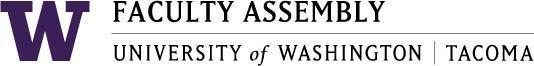 Academic Policy & Curriculum Committee February 8, 2023, GWP 320 12:40-2:00 pm Agenda Recording Permission/Land AcknowledgementWelcome and IntroductionsApproval of Minutes​ from January 11, 2023 - ​Found in APCC Canvas –02.08.2023 ModuleAnnouncements:ASUWT Updates – Henry E. Maldonado	UWCC Updates	Other updatesPolicy Issues & Other BusinessReviewing UNIV, CORE, & GID Courses InquiryAdmissions changes Grading on Attendance (Discussion)Course Application FAQ Link Course Application DeadlinesInstructor Name Field Removed from UWCM Academic Planning update (Ongoing)Program Change Proposals (3, 1 Credential Modification)Civil Engineering (Major)Nursing (Major)MS Accounting (Significant Change, see Canvas or email attachment)Credential Modification:BA in Business Administration: AccountingNew Course Proposals (10)From January meeting:TGID 499: Innovation and Design ProjectTCES 450: Machine Learning for EngineersT EDUC 521: Decolonizing and Indigenizing Healing Spaces for Policy and PraxisTCES 450: Machine Learning for EngineersTPSYCH 315: Introduction to Counseling PsychologyTPSYCH 472: Cross-Cultural Studies in Social SciencesT SPSY 601: Internship, Portfolio and Reflective SeminarTME 436: Power Plant SystemsTME 491: Senior Seminar in Mechanical EngineeringCourse Change Proposals (9)From January meetingT CSL 530: Cyber Risk ManagementT CSL 570: Cyber Forensics and Security Management TWRT 311: Responding to Text and WritersT CSL 540: Leadership and Team DynamicsT CSL 560: Organizational Change and StrategyT NURS 598: Scholarly InquiryTME 341: Mechanical Design ITME 342: Mechanical Design IIGraduation Petition (Sent via separate email to voting members of the Committee)APCC will have two Student Petitions to view during this meetingLate Proposals (to be reviewed if time permits, 0)No Late ProposalsJoin Zoom Meeting	https://washington.zoom.us/j/99351503476   	Dial by your location        +1 253 215 8782 US (Tacoma)        +1 206 337 9723 US (Seattle)Meeting ID: 993 5150 3476